Circular nº 141/2017 – NPE Osasco, 05 de abril de 2017.Senhores (as) Gestores (as)Prezados (as) Coordenadores (as) Assunto: Inscrições abertas para o Curso “Leitura vai, escrita vem: práticas em sala de aula”A Sra. Dirigente de Ensino, no uso de suas atribuições legais, informa sobre a abertura de inscrições para o curso “Leitura vai, escrita vem: práticas em sala de aula”, em parceria com a Olimpíada de Língua Portuguesa “Escrevendo o Futuro”, que tem como objetivos principais: Oferecer reflexões teóricas e sugestões práticas para os professores que queiram aprimorar dinâmicas de sala de aula para o ensino de leitura na escola. Promover a autonomia e a desenvoltura do professor para criar e adaptar suas aulas levando em conta os conhecimentos prévios de seus alunos. Aguçar a percepção para as diferentes maneiras de ler um texto, diferentes modos de trabalhar com o texto em sala de aula, os efeitos de sentido de recursos expressivos do texto, a variação nos gêneros do discurso.Informa que: As inscrições serão feitas diretamente no Portal da OLP:https://www.escrevendoofuturo.org.br/conteudo/formacao/cursos-on-line/informacoes/artigo/1661/leitura-vai-escrita-vem-praticas-em-sala-de-aulaPeríodo de 10 a 14/04/2017. O curso, autorizado e homologado pela EFAP, terá 2000 vagas exclusivas para a SEESP. Os concluintes receberão certificados válidos para a evolução funcional dos professores, na rede estadual. “Leitura vai, escrita vem: práticas em sala de aula” Período previsto para realização do curso: 24/04 a 19/06/2017 Participantes: Educadores com formação em Letras (PCNP, PEB II, PC, PEB Sala de Leitura, Supervisor, Diretor, Vice-Diretor). Carga horária: 48 horas Solicita divulgar e estimular a participação, pois as vagas serão preenchidas por ordem de inscrição, diretamente no site. Quem já fez esse curso e recebeu certificado não precisa fazer novamente. Aos demais, recomenda, pois um dos princípios do currículo é a prioridade para a competência da leitura e da escrita.Cordialmente,Irene Machado PantelidakisRG 17.594.614Dirigente Regional de EnsinoPCNP responsável: Neuza de M.Lopes Schonherr (22848154)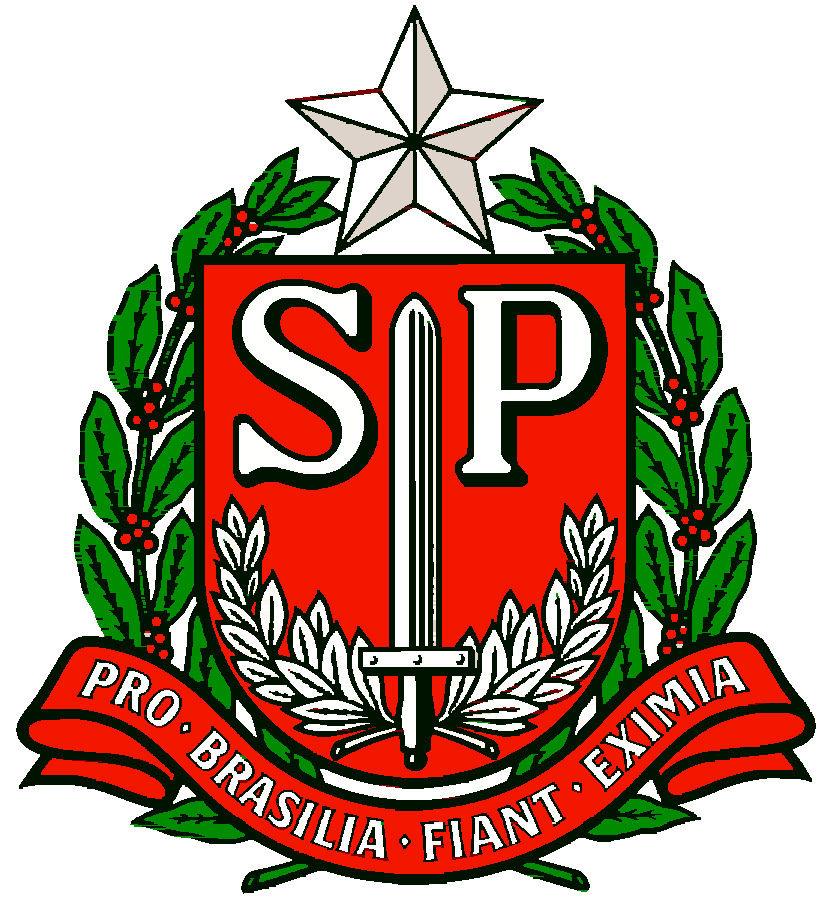 GOVERNO DO ESTADO DE SÃO PAULOSECRETARIA DE ESTADO DA EDUCAÇÃODIRETORIA DE ENSINO REGIÃO OSASCONÚCLEO PEDAGÓGICO